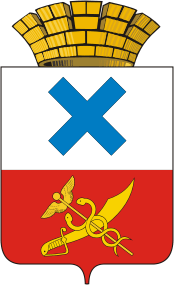 ПОСТАНОВЛЕНИЕ администрации Муниципального образованиягород Ирбитот 11 октября 2019 года  № 1523-ПА г. Ирбит	О внесении изменений в План проведения экспертизы нормативных правовых актов Муниципального образования город Ирбит на 2019 год           В соответствии с Федеральным законом от 06.10.2003 № 131-ФЗ «Об общих принципах организации местного самоуправления в Российской Федерации», Законом Свердловской области от 14.07.2014 № 74-ОЗ «Об оценке регулирующего воздействия проектов нормативных правовых актов Свердловской области и проектов муниципальных нормативных правовых актов и экспертизе нормативных правовых актов Свердловской области и муниципальных нормативных правовых актов», от 22 июля 2016 года № 78-ОЗ «О внесении изменений в Закон Свердловской области «Об оценке регулирующего воздействия проектов нормативных правовых актов Свердловской области и проектов муниципальных нормативных правовых актов и экспертизе нормативных правовых актов Свердловской области и муниципальных нормативных правовых актов»», постановлением главы Муниципального образования город Ирбит от 29.08.2018 года №150-ПГ «Об утверждении Порядков проведения оценки регулирующего воздействия проектов нормативных правовых актов и экспертизы нормативных правовых актов Муниципального образования город Ирбит», руководствуясь Уставом Муниципального образования город Ирбит, администрация Муниципального образования город ИрбитПОСТАНОВЛЯЕТ:1.  План  по проведению экспертизы нормативных правовых актов Муниципального образования город Ирбит на 2019 год, утвержденный  пунктом  1 постановления администрации Муниципального образования город Ирбит от 29 декабря 2018 года № 2388-ПА «Об утверждении Плана проведения экспертизы нормативных правовых актов Муниципального образования город Ирбит на 2019 год» изложить в новой редакции (прилагается).  2. Начальнику отдела организационной работы и документообеспечения администрации Муниципального образования город Ирбит (И.В. Панкрашкиной) разместить настоящее постановление на официальном  сайте администрации Муниципального образования город Ирбит.3. Контроль за исполнением настоящего постановления оставляю за собой.Глава Муниципального образования город Ирбит                                                                          Н.В. ЮдинПриложение                                                                     к постановлению администрации                                              Муниципального   образования                                                                           город  Ирбит                                                                                от 29 декабря 2018 года  № 2388-ПА(в редакции от 11 октября 2019 года № 1523-ПА) План проведения экспертизы нормативных правовых актов  Муниципального образования город Ирбит на 2019 год№ Наименование инициатора включения нормативного правового акта в план проведения экспертизыЭкспертная группа (орган местного самоуправления или отдел администрации)Основные реквизиты нормативного правового акта(вид, дата, номер, наименование)Орган местного самоуправления, принявший оцениваемый нормативный правовой акт и  (или) к компетенции и полномочиям которого относится исследуемая сфера общественных отношенийСроки проведения экспертизы(квартал)1234561.Отдел экономического развития администрации Муниципального образования город ИрбитОтдел имущественных и земельных отношений администрации Муниципального образования город ИрбитПостановление администрации Муниципального образования город Ирбит от 28.06.2016 г. №928 –ПА «О внесении изменений в административный регламент предоставления муниципальной услуги «Предоставление информации об объектах недвижимого имущества, находящегося в казне  Муниципального образования город Ирбит и предназначенного для сдачи в аренду» Администрация Муниципального образования город Ирбит2 квартал 2019 г.1234562.Отдел экономического развития администрации Муниципального образования город ИрбитОтдел имущественных и земельных отношений администрации Муниципального образования город ИрбитПостановление администрации Муниципального образования город Ирбит от 28.06.2016 г. № 927-ПА «О внесении изменений в  административный регламент предоставления муниципальной услуги «Выдача разрешений на установку рекламных конструкций на территории Муниципального образования город Ирбит»Администрация Муниципального       образования город Ирбит4 квартал 2019 г.3.Отдел экономического развития администрации  Муниципального образования город ИрбитОтдел имущественных и земельных отношений администрации Муниципального образования город ИрбитПостановление администрации Муниципального образования город Ирбит от 05.04.2018 г. №525-ПА «Об утверждении административного регламента предоставления муниципальной услуги «Выдача разрешения на использование земель или земельных участков без предоставления земельных участков и установления сервитутов»Администрация Муниципального       образования город Ирбит4 квартал 2019 г.